Załącznik nr 2 do SWZ 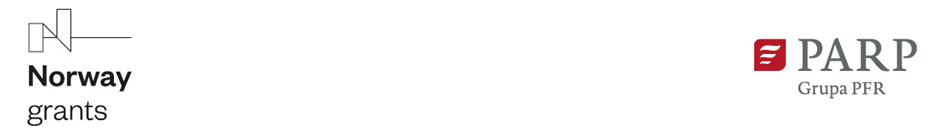 OFERTA - FORMULARZ OFERTOWY Do postępowania pn.: „Dostawa maszyn i urządzeń do uruchomienia linii technologicznej do produkcji mebli oraz samochodu z naczepą, specjalistyczną zabudową i dźwigiem”prowadzonego w trybie przetargu nieograniczonego na podstawie art. 132 ustawy pzp Oznaczenie zamawiającego: FIRMA WIELOBRANŻOWA dREWDOM MARCIN śWIERCZ Z SIEDZIBĄ W GATNIKACHNazwa Wykonawcy:       	........................................................................................................................................	........................................................................................................................................Siedziba Wykonawcy (lidera):	.........................................................................................................................................(ulica, nr domu, nr lokalu) ……………………………...........................................................................................................(kod, miejscowość, województwo)Dane identyfikujące (przykładowo NIP, PESEL*, REGON, KRS):  ...................................*dotyczy tylko wykonawców prowadzących jednoosobową działalność gospodarcząAdres korespondencyjny Wykonawcy:.................................................................................................................................(nazwa).........................................................................................................................................(ulica, nr domu, nr lokalu) ……………………………...........................................................................................................(kod, miejscowość, województwo).........................................................................................................................................(tel. e-mail).........................................................................................................................................(imię i nazwisko osoby/osób upoważnionych do reprezentacji Wykonawcy )Wykaz i opis udzielonych pełnomocnictw do niniejszego postępowania / składanych dokumentów 
i oświadczeń/oferty:…………………………………………….............................………………………………………….……………………………………………………………………...........................……………………W przypadku złożenia oferty przez konsorcjum (oferta wspólna składana przez kilku wykonawców) 
w górnej części wypełnia ją „lider”/wykonawca, ustanowiony jako pełnomocnik. Poniżej zaś obowiązkowo należy wypełnić niniejsze zestawienie identyfikujące pozostałych wykonawców.W przypadku oferty składanej przez konsorcjum w pozycji „nazwa Wykonawcy(ów)” Wykonawca wpisuje nazwę konsorcjum i nazwę pełnomocnika, w pozostałych pozycjach dotyczących „adresu Wykonawcy(…ów)” - dane Pełnomocnika konsorcjum. W przypadku oferty wspólnej (konsorcjum) należy także wypełnić zestawienie tabelaryczne wskazując pełne nazwy wykonawców i ich adresy.	Oferujemy wykonywanie przedmiotu zamówienia w zakresie określonym specyfikacją warunków zamówienia (SWZ) w wysokości (cena ryczałtowa, obejmująca pełny zakres przedmiotu zamówienia opisanego w swz i załącznikach) dla:Część 1 – Maszyny i urządzeniaLinia kapująca – 1 kpl. Cena netto: …..………………………………… (wskazać symbol i nazwę waluty)  podatek VAT (%) ……… kwota : …..….……… (wskazać symbol i nazwę waluty) Cena brutto : …..….………………………………(wskazać symbol i nazwę waluty)Stacji korowania – 1kpl.Cena netto: …..………………………………… (wskazać symbol i nazwę waluty)  podatek VAT (%) ……… kwota : …..….……… (wskazać symbol i nazwę waluty)Cena brutto : …..….………………………………(wskazać symbol i nazwę waluty)Przenośnik sortujący - 1 kpl.Cena netto: …..………………………………… (wskazać symbol i nazwę waluty) podatek VAT (%) ……… kwota : …..….……… (wskazać symbol i nazwę waluty)Cena brutto : …..….………………………………(wskazać symbol i nazwę waluty)Rampa załadowcza - 1szt.Cena netto: …..………………………………… (wskazać symbol i nazwę waluty)  podatek VAT (%) ……… kwota : …..….……… (wskazać symbol i nazwę waluty)Cena brutto : …..….………………………………(wskazać symbol i nazwę waluty)Tarcza frezująca do pilarki - 1 szt.Cena netto: …..………………………………… (wskazać symbol i nazwę waluty) podatek VAT (%) ……… kwota : …..….……… (wskazać symbol i nazwę waluty)Cena brutto : …..….………………………………(wskazać symbol i nazwę waluty)Głowica do pilarki – 1 kpl.Cena netto: …..………………………………… (wskazać symbol i nazwę waluty)  podatek VAT (%) ……… kwota : …..….……… (wskazać symbol i nazwę waluty)Cena brutto : …..….………………………………(wskazać symbol i nazwę waluty)Odbiornik buforujący  z trymerem - 1 szt.Cena netto: …..………………………………… (wskazać symbol i nazwę waluty)  podatek VAT (%) ……… kwota : …..….……… (wskazać symbol i nazwę waluty)Cena brutto : …..….………………………………(wskazać symbol i nazwę waluty)Moduł frezujący przed obrzynarką - 1 szt.Cena netto: …..………………………………… (wskazać symbol i nazwę waluty) podatek VAT (%) ……… kwota : …..….……… (wskazać symbol i nazwę waluty)Cena brutto : …..….………………………………(wskazać symbol i nazwę waluty)Taśmociągi odprowadzające zrębki - 1 kplCena netto: …..………………………………… (wskazać symbol i nazwę waluty) podatek VAT (%) ……… kwota : …..….……… (wskazać symbol i nazwę waluty)Cena brutto : …..….………………………………(wskazać symbol i nazwę waluty)10. Montaż linii technologicznej wraz z uruchomieniem Cena netto: …..………………………………… (wskazać symbol i nazwę waluty) podatek VAT (%) ……… kwota : …..….……… (wskazać symbol i nazwę waluty)Cena brutto : …..….………………………………(wskazać symbol i nazwę waluty)		Cena netto łącznie dla części I : …..…………………………… (wskazać symbol i nazwę waluty)  podatek VAT (%) ……… kwota : …..….……… (wskazać symbol i nazwę waluty)Cena brutto łącznie dla części I : …..……………………………(wskazać symbol i nazwę waluty)Przedmiot zamówienia, zasady wyceny zostały przez zamawiającego opisane w treści SWZ                                     i nie zgłaszamy żadnych uwag i zastrzeżeń związanych z przygotowanym przez zamawiającego opisem. 
W przypadku wyboru naszej oferty deklarujemy realizację zamówienia zgodnie ze wszystkimi wymaganiami zamawiającego, przepisami prawa i treścią oferty. Udzielamy gwarancji dla maszyn i urządzeń wskazane w części I na okres ………….miesięcy licząc od daty podpisania protokołu odbioru.Termin dostawy do dnia ……………………………….r. (wskazać 02.09.2022r.lub 16.09.2022r. lub 30.09.2022r.) Wykonawca wypełnia ostatnią kolumnę tabelki wpisując w każdym wierszu spełnianie parametry/wskazanie parametrów w przeciwnym razie Zamawiający ofertę takiego wykonawcy odrzuci jako niezgodną z warunkami zamówienia na podstawie art. 226 ust. 1 pkt 5 pzp.Części 2 – Samochód -  1szt.Cena netto: …..………………………………… (wskazać symbol i nazwę waluty)  podatek VAT (%) ……… kwota : …..….……… (wskazać symbol i nazwę waluty) Cena brutto : …..….………………………………(wskazać symbol i nazwę waluty)Przedmiot zamówienia, zasady wyceny zostały przez zamawiającego opisane w treści SWZ                                     i nie zgłaszamy żadnych uwag i zastrzeżeń związanych z przygotowanym przez zamawiającego opisem. 
W przypadku wyboru naszej oferty deklarujemy realizację zamówienia zgodnie ze wszystkimi wymaganiami zamawiającego, przepisami prawa i treścią oferty.Udzielamy gwarancji na samochód na okres ………….miesięcy licząc od daty podpisania protokołu odbioru.Termin dostawy do dnia ……………………………….r. (wskazać 02.09.2022r. lub 16.09.2022r. lub 30.09.2022r.) Wykonawca wypełnia ostatnią kolumnę tabelki wpisując w każdym wierszu spełnianie parametry/wskazanie parametrów w przeciwnym razie Zamawiający ofertę takiego wykonawcy odrzuci jako niezgodną z warunkami zamówienia na podstawie art. 226 ust. 1 pkt 5 pzp.Podwykonawcy.Przedmiot zamówienia będę/będziemy wykonywał wyłącznie siłami własnymiPrzedmiot zamówienia będę/będziemy* wykonywać przy pomocy podwykonawców:*właściwe zostawić, a niewybrane skreślić 2. Oświadczamy, że:Gwarantuję(my) wykonanie całości niniejszego zamówienia zgodnie z treścią: SWZ, wyjaśnień do SWZ oraz jej modyfikacji,Termin związania ofertą zgodnie z wymaganiami SWZ– 60 dni tj. do dnia 02.05.2022r. 3. Akceptuję(emy) bez zastrzeżeń opis przedmiotu zamówienia, wymagania zawarte w SWZ oraz projekt umowy załączony do SWZ i zobowiązujemy się do podpisania umowy na warunkach i zasadach obowiązujących w tym postępowaniu. 4. W przypadku uznania mojej(naszej) oferty za najkorzystniejszą zobowiązuję(emy) się zawrzeć umowę w miejscu i terminie wskazanym przez zamawiającego. Przed zawarciem umowy zobowiązujemy się wnieść zabezpieczenie należytego wykonania zamówienia na warunkach i zasadach wskazanych w SWZ
 i projekcie umowy.5. Osobą wyznaczoną do kontaktów w sprawie zawarcia umowy jest……………….……………….Sposób kontaktu:e-mail: ………………………….Adres do korespondencji/jeżeli jest inny niż wyżej podany : ……………………………………………………………………………6. Żadne z informacji zawarte w ofercie nie stanowią tajemnicy przedsiębiorstwa
w rozumieniu przepisów o zwalczaniu nieuczciwej konkurencji***) / wskazane poniżej informacje zawarte w ofercie stanowią tajemnicę przedsiębiorstwa w rozumieniu przepisów ustawy o zwalczaniu nieuczciwej konkurencji i w związku z niniejszym nie mogą być one udostępniane, w szczególności innym uczestnikom postępowania****):Uwaga:***) Przez tajemnicę przedsiębiorstwa rozumie się informacje techniczne, technologiczne, organizacyjne przedsiębiorstwa lub inne informacje posiadające wartość gospodarczą, które jako całość lub w szczególnym zestawieniu i zbiorze ich elementów nie są powszechnie znane osobom zwykle zajmującym się tym rodzajem informacji albo nie są łatwo dostępne dla takich osób, o ile uprawniony do korzystania z informacji lub rozporządzania nimi podjął, przy zachowaniu należytej staranności, działania w celu utrzymania ich 
w poufności (t.j. Dz. U. z 2020 r. poz. 1913 z późn. zm.).****) Wykonawca załączy niniejsze oświadczenie, tylko wtedy, gdy zastrzeże w ofercie, iż któreś z informacji zawartych w ofercie stanowią tajemnicę przedsiębiorstw oraz wykaże, iż zastrzeżone informacje stanowią tajemnicę przedsiębiorstwa. Wykonawca nie może zastrzec informacji, o których mowa w art. 222 ust. 5 Pzp.7.  Wypełniłem obowiązki informacyjne przewidziane w art. 13 lub art. 14 RODO wobec osób fizycznych, od których dane osobowe bezpośrednio lub pośrednio pozyskałem w celu ubiegania się o udzielenie zamówienia publicznego w niniejszym postępowaniu8.   Jeżeli wykonawca złożył ofertę, której wybór prowadziłby do powstania u zamawiającego obowiązku podatkowego zgodnie z ustawą z dnia 11 marca 2004 r. o podatku od towarów i usług (t.j. Dz. U. z 2021 r. poz. 685 z późn. zm.), dla celów zastosowania kryterium ceny lub kosztu zamawiający dolicza do przedstawionej w tej ofercie ceny kwotę podatku od towarów i usług, którą miałby obowiązek rozliczyć.        W związku z wystąpieniem takiego przypadku w ofercie, wykonawca ma obowiązek:1)	poinformowania zamawiającego, że wybór jego oferty będzie prowadził do powstania u zamawiającego obowiązku podatkowego; TAK/NIE (podkreślić właściwe)2)	wskazania nazwy (rodzaju) towaru lub usługi, których dostawa lub świadczenie będą prowadziły do powstania obowiązku podatkowego; ………………………………………………………………………. (nazwa – rodzaj)3)	wskazania wartości towaru lub usługi objętego obowiązkiem podatkowym zamawiającego, bez kwoty podatku; …………………………………………………… (wartość towaru lub usługi) ………………………..4)	wskazania stawki podatku od towarów i usług, która zgodnie z wiedzą wykonawcy, będzie miała zastosowanie; ……………………………………. (wskazanie stawki podatku od towaru i usługi) …………….9. Rodzaj Wykonawcy        Mikroprzedsiębiorstwo       Małe przedsiębiorstwo       Średnie przedsiębiorstwa(proszę o zakreślenie właściwej odpowiedzi)     Forma prowadzenia działalności  Jednoosobowa działalność gospodarcza       Osoba fizyczna nieprowadząca działalności gospodarczej        Inny rodzaj (proszę o zakreślenie właściwej odpowiedzi)10.        Wykonawca z państw członkowskich UE        Wykonawca z państw niebędących członkami UE      (proszę o zakreślenie właściwej odpowiedzi)OŚWIADCZENIE DOTYCZĄCE PODANYCH INFORMACJI:Oświadczam, że informacje podane w w/w oświadczeniach są aktualne i zgodne z prawdą oraz zostały przedstawione z pełną świadomością konsekwencji wprowadzenia zamawiającego w błąd przy przedstawianiu informacji.Załącznikami do niniejszej oferty są:................................................................................ – ................................................................................ –................................................................................ –................................................................................ –................................................................................ – ................................................................................ –................................................................................ –.................................................................miejscowość, data                                   .............................................................................Podpis osoby/osób uprawnionych L.p.WYKONAWCA W KONSORCJUM (OFERTA WSPÓLNA) NAZWA FIRMYDane identyfikujące – adres, nr dokumentu rejestrowego, NIP, REGON, …Specyfikacja maszyn i urządzeńSpełnianie parametrów/ wskazanie parametrów(wykonawca potwierdza spełnianie parametrów przez wpisanie TAK lub wpisuje oferowane)Linia kapująca Zakup i montaż linii technologicznej umożliwiającej kapowanie kłód - 1 kpl.Parametry|:Średnica kłody 15-60 cm,Dokładność cięcia w linii =/-1 cm na kłodzieRampa wejściowa do podawania kłód - 6 belek po 12 mPodajnik unoszący do wybierania pojedynczych kłódPrzenośnik łańcuchowy wzdłużny podający na stację kapowaniaBramka pomiarowa średnicy przeciętych kłódStacja kapowania z piłą wykonującą do 5 cykli na minutęPrzenośnik łańcuchowy za stacją kapującą zsynchronizowany z przenośnikiem wejściowymJednopolowy jednostronny układ spychający materiału z przenośnika wzdłużnego na rampę korowarkiStacja korowania Zakup maszyny do korowania kłód - 1 kpl. Parametry:Zakres obrabianych średnic od 20 do 80 cmZakres długości elementów korowanych : 2-6 mMinimum 3 stopnie wielkości wióraGłowica frezująca o średnicy min.320 mmGłębokość korowania sterowana z pulpituSystem odbioru zrębki z przenośnikiem zasypującym kontener na wysokość min.3,2 mKabina operatora całoroczna.Przenośnik sortującyPrzenośnik sortujący - 1 kpl, Przenośnik wzdłużny pracujący w układzie ciągłym, z zespołem 3 zrzutni jednopolowychRampa buforująca dwustronna – układ czterobelkowy długości min 6mRampa załadowcza Rampa załadowcza do pilarki - 1 szt.Parametry: Min. 4 belkowa, wyposażona w łańcuchy transportowe płytowe z rolkami tocznymi. Osobny układ hydrauliczny poruszający kołyską załadowczą.Długość rampy min. 5 m.Tarcza frezująca do pilarki Tarcza frezująca do produkcji zrębków do istniejącej pilarki -1 szt. Istniejąca pilarka PTP1208 wózekParametry: Maksymalna wysokość zabielenia do 70 cm.Maksymalny zbierany naddatek do 12 cmSilnik główny około 90kW/75 kWGłowica do pilarkiGłowica do produkcji zrębków do istniejącej pilarki -1 kpl Istniejąca pilarka PTP1208 wózekParametry: Średnica kół piły 1,5 mSilnik główny sterowany przemiennikiem, Pochylenie głowicy tnącej około 15°Prześwit między stołem a ślizgiem górnym max.. 1,0 m Szerokość nominalna taśmy tnącej (jednostronnej) 205 mmHydrauliczne naciąganie taśmy z automatycznym utrzymaniem napięciaKompensacja rozciągania się taśmyHydraulicznie pulsujące ślizgi wypychające piłę podczas cięcia.Odbiornik buforujący z trymeremOdbiornik buforujący z trymerem - 1 szt. Parametry:- min. 5 belek - min. 4 zapadki buforujące- system obracania deski- deski do podania w zakresie 2 - 4 m- możliwość odrzucenia na zewnątrz oblinyModuł frezujący przed obrzynarkąModuł frezujący przed obrzynarką - 1 szt.Istniejąca obrzynarko-wielopiła OWL80Parametry:2 silniki o mocy około 22 kW.Wysokość cięcia 105 mm. Maksymalne naddatek zbierany na 1 stronę 80mmTaśmociągi odprowadzające zrębki Taśmociągi odprowadzające zrębki - kpl.1 Taśmociąg do odprowadzania zrębki spod tarczy frezującej i modułu frezującego przed obrzynarkaTaśma gumowa dla taśmociągów wychodzących na zewnątrz haliTaśma PP dla taśmociągów znajdujących się wewnątrz haliSilnik w kasie min: IE3System nawrotny - w przypadku cięcia do rdzenia system umożliwia powrót połowy rozkrajanego balika z powrotem do linii cięcia i jego dalszy rozkrój. Gotowe elementy kierowane są do segregacji. Montaż linii technologicznej wraz z uruchomieniem Montaż linii technologicznej wraz z uruchomieniem Wykonawca odpowiada za cały montaż, poziomowanie, podłączenie i rozruch całej linii.Samochód z naczepą, specjalistyczną zabudową i dźwigiemSpełnianie parametrów/ wskazanie parametrów(wykonawca potwierdza spełnianie parametrów przez wpisanie TAK lub wpisuje oferowane)Podwozie do zabudowy typ Off-road, Zabudowa samochodu specjalistyczna do transportu drewna dłużycowego pod naczepę.Konfiguracja osi 6x4Dopuszczalny nacisk pierwszej osi min. 9000 kg	Dopuszczalny nacisk drugiej osi min. 9500 kgDopuszczalny nacisk trzeciej osi min. 9500 kg	Maksymalna techniczna masa zespołu pojazdów min. 44000 kgKlasa wytrzymałości ramy 2Dźwig składany nad kabina pojazdu typu „L”, dwie sekcje wysięgnika wysuwane hydraulicznie, wysięg min  9,7m, zakres obrotu 385 stopni.Naczepa z zabudowa specjalistyczna2 osiowa naczepa siodłowa z ławami do przewozu drewna. Długość naczepy około 10,7 m, szerokość około 2,5m.2x ławy kłonicowe typu Mammut lub równoważne wspawane w odległości około 1450 mm,6 x ławy kłonicowe typu Mammut lub równoważne zamontowane za pomocą klemowań przesuwnychKłonice 16 sztuk Mammut lub równoważne Lp.Nazwa i adres podwykonawcy (jeśli jest już znany) Część zamówienia powierzona podwykonawcy(wartość lub procentowa część zamówienia )lp.Oznaczenie rodzaju (nazwy) informacjiStrony w ofercie (wyrażone cyfrą) lub oddzielna części oferty (proponowane rozwiązanie)Strony w ofercie (wyrażone cyfrą) lub oddzielna części oferty (proponowane rozwiązanie)lp.Oznaczenie rodzaju (nazwy) informacjiOdDo